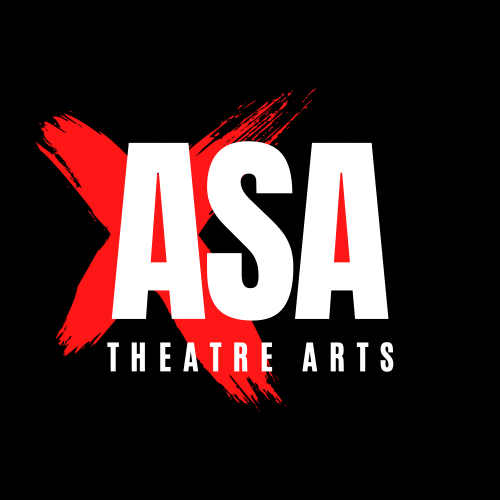       BTEC LEVEL 3 APPLICATION FORMPlease complete the form below and email to admissions@asatheatrearts.com along with a headshot photo attachment.Please indicate whether you will be submitting a video entry, or whether you would like to attend a live in-person audition at our studios. Confirmation of your audition date and time will be emailed to you within 7 days.APPLICANT DETAILS:*First Name(s) ………………………………………………………………………*Surname …………………………………………………………………………….*Address & Postcode ……………………………………………………………….………………………………………………………………………………………….*Email Address ……………………………………………………………………….*Phone Number ………………………………………………………………………*Date of Birth ………………………………………………………………………….*Gender Identity ………………………………………………………………………WHICH COURSE ARE YOU APPLYING FOR? (Please tick)	Dance BTEC Level 3	Musical Theatre BTEC Level 3WOULD YOU PREFER? (Please tick)	Video Submission Audition 	Live In-Person AuditionPARENT/GUARDIAN DETAILS:*Parent/Guardian Full Name ………………………………………………………*Parent/Guardian Phone Number …………………………………………………*Parent/Guardian Email …………………………………………………………….*Parent/Guardian Address & Postcode(if different to above) …………………..………………………………………………………………………………………….*Full name and address of most recent school/college ………………………….…………………………………………………………………………………………..1. Please list all examinations passed or to be taken (GCSE, AS, A-Level etc) (continue on a separate page if necessary):2. Please tell us in full about your performing experience (continue on a separate page if necessary): 3. Please tell us why you wish to study at ASA Theatre Arts (continue on a separate page if necessary): 4. Please detail any SEN requirements for us to assist you at your audition (continue on a separate page if necessary): *Please email a headshot (there is no requirement for this to be professional) to admissions@asatheatrearts.com along with this form.*Signature of Parent ………………………………………. Date: ………………………………….